1. Popiš ploutve:                                                                                                     hřbetní     ocasní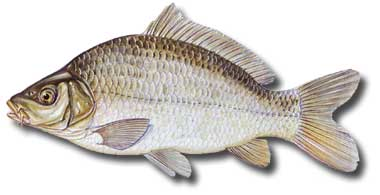                          prsní (hrudní)                                        břišní                                                                                                                                                               řitní2. Napište 4 druhy hojně lovených mořských ryb, které se i u nás běžně prodávají:např. sleď, tuňák, makrela, treska 3. U ryb je velmi důležitým orgánem postranní čára. Co její pomocí ryby nemohou vnímat:a) složení vody                         b) hloubku vody, ve které jsou                             c) směr vodního proudu4. Označte písmenem P tvrzení správná a písmenem N tvrzení nesprávná:a) Největší žraloci dorůstají maximálně 5m.       Nb) Paryby (žraloci a rejnoci) mají na rozdíl od ryb kostru z chrupavky.     Pc) V sladkých vodách žije více druhů ryb než v mořích.                Pd) Nejdůležitějším smyslem ryb je sluch.                                     Ne) Všechny ryby dýchají žábrami.                                  P                                 5. V čem rybám pomáhá  plynový měchýř?Hlavně funkce hydrostatická, tzn. udržet se snadněji v určité hloubce, u některých druhů ryb i dýchací funkcePozn. k 4 c) – sladké vody je sice méně, ale prostředí zde je mnohem pestřejší, takže i druhů ryb je více.Pozn. k 4 e) – u některých druhů ryb jsou i pomocné způsoby dýchání, např. kůží (úhoř), střevem, plynovým měchýřem, někdy je důležitější než dýchání žábrami